nieuwsbrief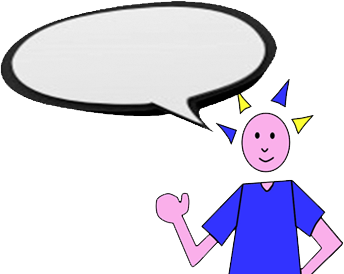                                                                     Info-avond:                                                                      - villA op donderdag 16 september                                                                       - Zonnebos op maandag 20 september                                                                   Kaas- en wijnavond op zaterdag 2 oktober Graag vragen we om het beginuur van de school te respecteren. De school start om 8u30. We vinden het heel belangrijk dat kinderen het klasgebeuren kunnen volgen vanaf de start van de dag. Gelieve uw kind enkele minuten voor het belsignaal tot aan het poortje te brengen. Vanaf daar begeleidt een personeelslid uw kind tot op de speelplaats. Indien u na 8u30 aan de school aankomt, gelieve de bel te gebruiken naast het poortje. Een personeelslid komt uw kind dan ophalen en begeleidt uw kind tot in de klas. Alvast bedankt voor uw medewerking.maandag 13 september 2021klas rood: zwemmen. Kostprijs: 2 euro (gratis voor leerlingen van geboortejaar 2009).dinsdag 14 september 2021bijtjes-, tijgers-, jip en janneke-, panda’s-, giraffen- en vossenklas: zwemmen. Kostprijs: 2 euro (gratis voor leerlingen van geboortejaar 2009).monsterklas: sportdag in Brasschaat. Kostprijs uitstap: 2 euro.woensdag 15 september 2021zonnen-, manen- en planetenklas: zwemmen. Kostprijs: 2 euro (gratis voor leerlingen van geboortejaar 2009).fruitdag: graag een stuk fruit meegeven.activiteiten internaat:pelikaan: naar de kinderboerderijspeelhuis: naar de speeltuinspeelkasteel:  naar de speeltuin donderdag 16 september 2021olifanten-, konijnen-, zebraklas, klas groen: zwemmen. Kostprijs: 2 euro (gratis voor leerlingen van geboortejaar 2009).villA: info-avondvrijdag 17 september 2021beren-, poezen- en monsterklas, klas oranje: zwemmen. Kostprijs: 2 euro (gratis voor leerlingen van geboortejaar 2009).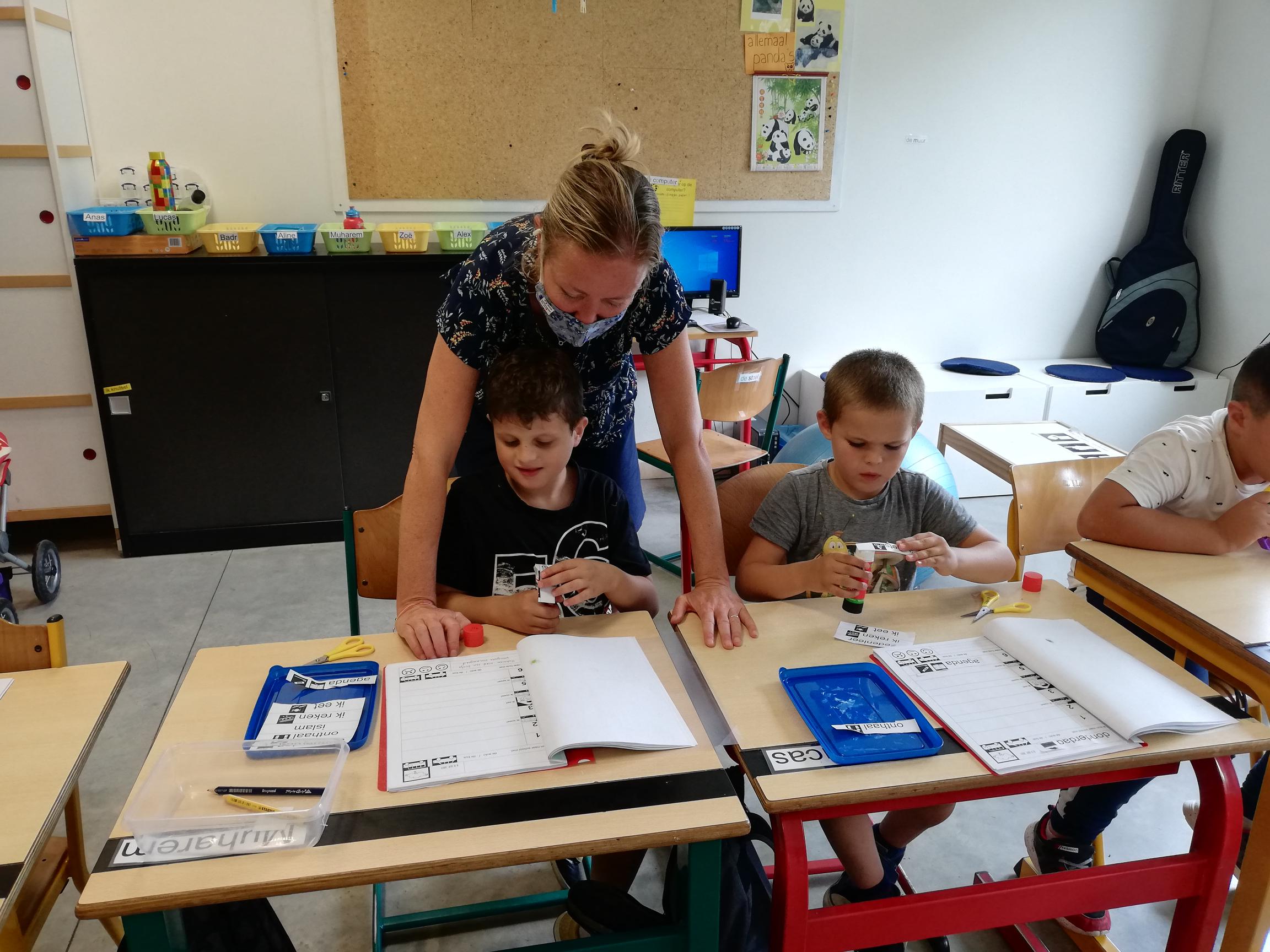 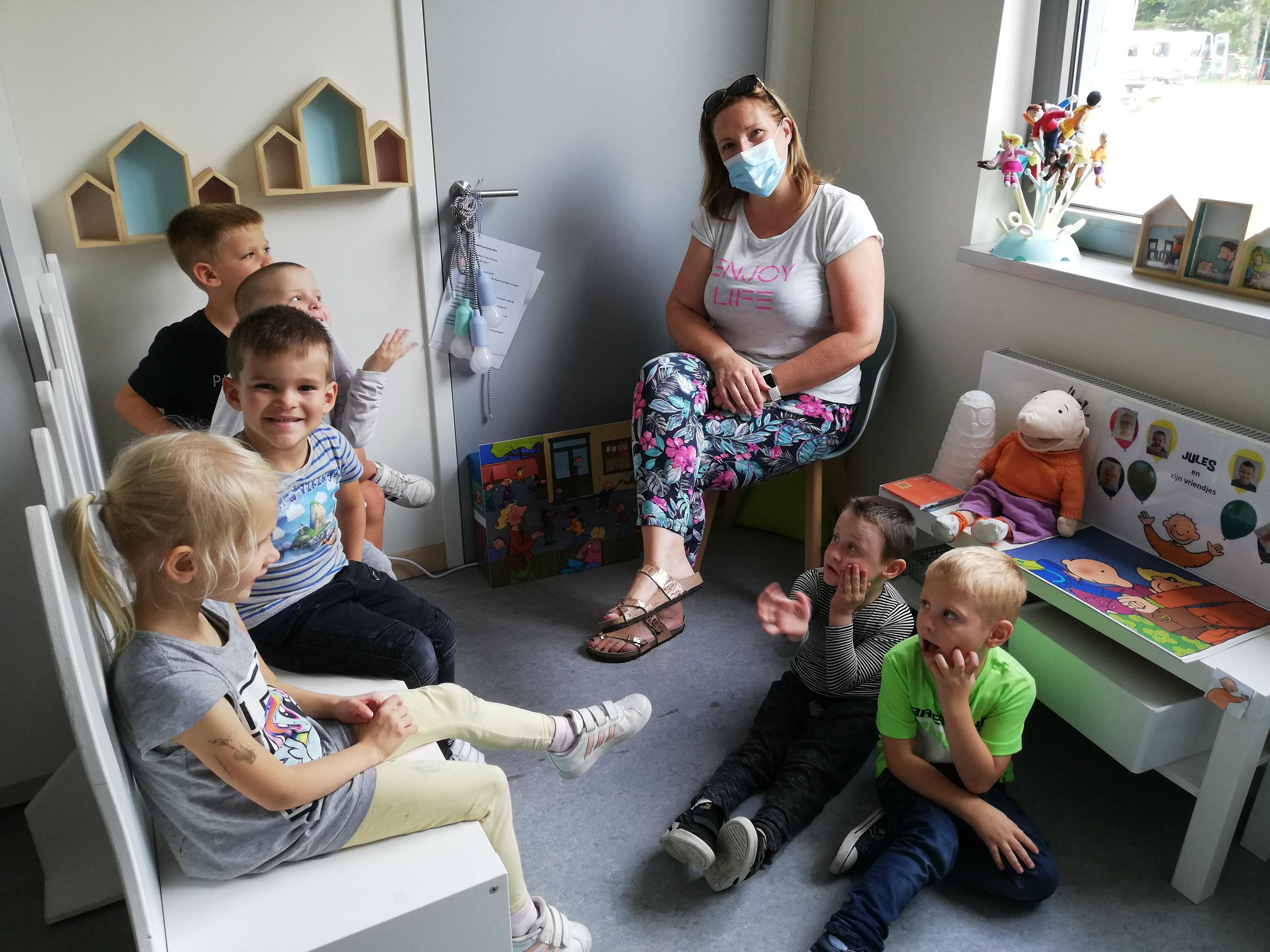 de kleuters van de julesklas sluiten de dag af met een kringgesprek                         de leerlingen van de pandaklas vullen hun agenda in    Ik, jij, wij, samen maken we het verschil!Leen Van Ham – Coördinator MPI                                             Patrick Leppens – Directeur MPImaandagdinsdagdonderdagvrijdagpreisoepworsten, gestoofde wortelen, aardappelenappelflapvenkelsoepvidé van vis, fijne groentesaus, aardappelpureevanillepuddingtuinkerssoepgehaktballetjes, tomatensaus, wortel, aardappelpureemeloengroentesoepbiefstuk, sla mix, frietenyoghurt met grenadine